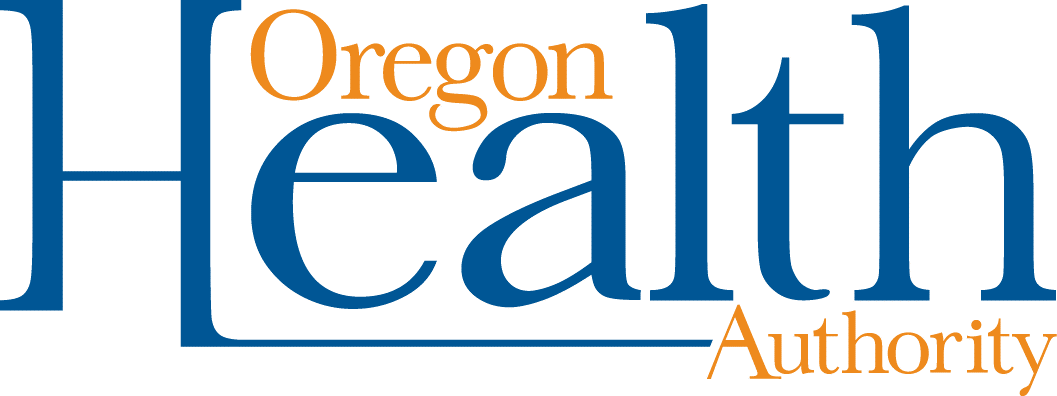 Please fill out the form below to request a P# for a new user, to request a reinstatement of a current user that is disabled, or to deactivate a current user that should no longer have access to MOTS.For new access and reinstatement, expect for this process to take 10 business days to complete. Both the requestor and the user will receive an email when the process is complete. The end user will need to log in as soon as they receive notification from MOTS Support. This is a time sensitive process.Once this form is completed, please have your manager send it to: mots.support@dhsoha.state.or.us. The body of the email should state: “I am the manager and approve assigning/reactivating/deactivating) a P# for (INSERT NAME OF USER).”Name of Agency or FacilityName of Agency or FacilityName of Agency or FacilityName of Agency or FacilityName of Agency or FacilityName of Agency or FacilityName of Agency or FacilityName of Agency or FacilityName of Agency or FacilityName of Agency or FacilityName of Agency or FacilityAgency or Facility Street AddressAgency or Facility Street AddressAgency or Facility Street AddressAgency or Facility Street AddressAgency or Facility Street AddressAgency or Facility Street AddressAgency or Facility Street AddressAgency or Facility Street AddressAgency or Facility Street AddressAgency or Facility Street AddressAgency or Facility Street AddressCityStateStatePostal CodePostal CodeCounty of Agency or FacilityCounty of Agency or FacilityCounty of Agency or FacilityCounty of Agency or FacilityPhone Number with Area Code/ ExtPhone Number with Area Code/ ExtUser’s Legal First NameUser’s Legal First NameM.I.M.I.User’s Legal Last NameUser’s Legal Last NameUser’s Legal Last NameUser’s Legal Last NameUser’s EmailUser’s EmailUser’s EmailEnd User Position/TitleEnd User Position/TitleAccount Access InformationAccount Access InformationAccount Access InformationAccount Access InformationAccount Access InformationAccount Access InformationAccount Access InformationAccount Access InformationAccount Access InformationAccount Access InformationAccount Access InformationAccount type?   New   Reinstate   Deactivate    Account type?   New   Reinstate   Deactivate    Account type?   New   Reinstate   Deactivate    Account type?   New   Reinstate   Deactivate    Account type?   New   Reinstate   Deactivate    Account type?   New   Reinstate   Deactivate    To Reinstate/Deactivate Provide existing P#, if knownTo Reinstate/Deactivate Provide existing P#, if knownTo Reinstate/Deactivate Provide existing P#, if knownTo Reinstate/Deactivate Provide existing P#, if knownP#      If your agency has more than one facility in MOTS, do you want this user to have access at the agency level – meaning that they will have the same rights for all facilities?   Yes      No     N/AIf No, which facilities should they have access to?      If your agency has more than one facility in MOTS, do you want this user to have access at the agency level – meaning that they will have the same rights for all facilities?   Yes      No     N/AIf No, which facilities should they have access to?      If your agency has more than one facility in MOTS, do you want this user to have access at the agency level – meaning that they will have the same rights for all facilities?   Yes      No     N/AIf No, which facilities should they have access to?      If your agency has more than one facility in MOTS, do you want this user to have access at the agency level – meaning that they will have the same rights for all facilities?   Yes      No     N/AIf No, which facilities should they have access to?      If your agency has more than one facility in MOTS, do you want this user to have access at the agency level – meaning that they will have the same rights for all facilities?   Yes      No     N/AIf No, which facilities should they have access to?      If your agency has more than one facility in MOTS, do you want this user to have access at the agency level – meaning that they will have the same rights for all facilities?   Yes      No     N/AIf No, which facilities should they have access to?      If your agency has more than one facility in MOTS, do you want this user to have access at the agency level – meaning that they will have the same rights for all facilities?   Yes      No     N/AIf No, which facilities should they have access to?      If your agency has more than one facility in MOTS, do you want this user to have access at the agency level – meaning that they will have the same rights for all facilities?   Yes      No     N/AIf No, which facilities should they have access to?      If your agency has more than one facility in MOTS, do you want this user to have access at the agency level – meaning that they will have the same rights for all facilities?   Yes      No     N/AIf No, which facilities should they have access to?      If your agency has more than one facility in MOTS, do you want this user to have access at the agency level – meaning that they will have the same rights for all facilities?   Yes      No     N/AIf No, which facilities should they have access to?      If your agency has more than one facility in MOTS, do you want this user to have access at the agency level – meaning that they will have the same rights for all facilities?   Yes      No     N/AIf No, which facilities should they have access to?      Does the agency have an existing access agreement number?    Yes      No     Not SureDoes the agency have an existing access agreement number?    Yes      No     Not SureDoes the agency have an existing access agreement number?    Yes      No     Not SureDoes the agency have an existing access agreement number?    Yes      No     Not SureDoes the agency have an existing access agreement number?    Yes      No     Not SureDoes the agency have an existing access agreement number?    Yes      No     Not SureDoes the agency have an existing access agreement number?    Yes      No     Not SureDoes the agency have an existing access agreement number?    Yes      No     Not SureDoes the agency have an existing access agreement number?    Yes      No     Not SureDoes the agency have an existing access agreement number?    Yes      No     Not SureDoes the agency have an existing access agreement number?    Yes      No     Not SurePlease provide 6-digit Access Agreement number, if known Please provide 6-digit Access Agreement number, if known Please provide 6-digit Access Agreement number, if known Please provide 6-digit Access Agreement number, if known Please provide 6-digit Access Agreement number, if known Please provide 6-digit Access Agreement number, if known Please provide 6-digit Access Agreement number, if known AA #      AA #      AA #      AA #      Program and User Roles  –  Please check the appropriate boxes and choose from the drop-down menus. Program and User Roles  –  Please check the appropriate boxes and choose from the drop-down menus. Program and User Roles  –  Please check the appropriate boxes and choose from the drop-down menus. Program and User Roles  –  Please check the appropriate boxes and choose from the drop-down menus. Program and User Roles  –  Please check the appropriate boxes and choose from the drop-down menus. Program and User Roles  –  Please check the appropriate boxes and choose from the drop-down menus. Program and User Roles  –  Please check the appropriate boxes and choose from the drop-down menus. Program and User Roles  –  Please check the appropriate boxes and choose from the drop-down menus. Program and User Roles  –  Please check the appropriate boxes and choose from the drop-down menus. Program and User Roles  –  Please check the appropriate boxes and choose from the drop-down menus. Program and User Roles  –  Please check the appropriate boxes and choose from the drop-down menus.  ACR                       MOTS 	 ACR                       MOTS 	 ACR                       MOTS 	 ACR                       MOTS 	 ACR                       MOTS 	 ACR                       MOTS 	 ACR                       MOTS 	 ACR                       MOTS 	 ACR                       MOTS 	 ACR                       MOTS 	 ACR                       MOTS 	Please note: If choosing PG Net, all requests will be placed on a wait list until program is deployed.  PG Net/ GAMBLING         Please note: If choosing PG Net, all requests will be placed on a wait list until program is deployed.  PG Net/ GAMBLING         Please note: If choosing PG Net, all requests will be placed on a wait list until program is deployed.  PG Net/ GAMBLING         Please note: If choosing PG Net, all requests will be placed on a wait list until program is deployed.  PG Net/ GAMBLING         Please note: If choosing PG Net, all requests will be placed on a wait list until program is deployed.  PG Net/ GAMBLING         Please note: If choosing PG Net, all requests will be placed on a wait list until program is deployed.  PG Net/ GAMBLING         Please note: If choosing PG Net, all requests will be placed on a wait list until program is deployed.  PG Net/ GAMBLING         Please note: If choosing PG Net, all requests will be placed on a wait list until program is deployed.  PG Net/ GAMBLING         Please note: If choosing PG Net, all requests will be placed on a wait list until program is deployed.  PG Net/ GAMBLING         Please note: If choosing PG Net, all requests will be placed on a wait list until program is deployed.  PG Net/ GAMBLING         Please note: If choosing PG Net, all requests will be placed on a wait list until program is deployed.  PG Net/ GAMBLING         